Madrid, 13 de abril de 2021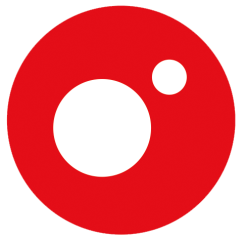 PROGRAMACIÓN DE CUATRO PARA EL MIÉRCOLES 14 DE ABRILEsta programación podrá sufrir modificaciones en función de la actualidad.H.PrevCalf.ProgramaEp./Serie7:00TPEL ZAPPING DE SURFEROS: LO MEJOR87:35TPMEJOR LLAMA A KIKO258:10+7¡TOMA SALAMI!2308:40TPEL BRIBÓN579:35+12ALERTA COBRA: 'RIESGO'32510:30+12ALERTA COBRA: 'TURBO Y TACHO'22411:30+12ALERTA COBRA: 'LA FÓRMULA DEL FUTURO'22512:20+12ALERTA COBRA: 'PRISIONEROS'33013:10TPEL CONCURSO DEL AÑO39314:10TPEL CONCURSO DEL AÑO46915:10-NOTICIAS DEPORTES CUATRO3.74315:25-DEPORTES CUATRO3.74315:40-EL TIEMPO2.34715:45+12TODO ES MENTIRA56917:00+7TODO ES MENTIRA BIS56917:35+7CUATRO AL DÍA53520:00+16CUATRO AL DÍA A LAS 20H53520:45-DEPORTES CUATRO2.91020:55-EL TIEMPO2.30421:05+12FIRST DATES86221:45+12FIRST DATES1.21622:50+12HORIZONTE30Las autoridades sanitarias han cambiado el rango de edad para la aplicación de la vacuna de Astrazeneca contra el coronavirus mientras la Agencia Europea del Medicamento sigue rastreando los casos de trombos de senos venosos cerebrales. Iker Jiménez analizará este asunto con la ayuda de los doctores Tomás Segura, jefe de Neurología del Hospital Universitario de Albacete; y Carmen Cámara, secretaria general de la Sociedad Española de Inmunología. Además, ‘Horizonte’ abordará la situación actual de la pandemia y las claves de la vacunación junto a César Carballo, médico adjunto del servicio de Urgencias del Hospital Ramón y Cajal de Madrid; el psiquiatra forense José Miguel Gaona; y el empresario y economista Marcos de Quinto, y conectará en directo con Nicolás Rodríguez, experto en Big Data y CEO de Dathos Proyectos. El programa ahondará también en las irregularidades de la entrada de turistas en los aeropuertos españoles, una situación que podría incidir en la propagación de cepas más agresivas del SARS-CoV-2, con la ayuda del virólogo Javier Cantón, experto en coronavirus; e Ignacio Rubio, abogado y piloto especializado en la consultoría aeronáutica.1:40+12HORIZONTE284:00TPLA TIENDA EN CASA5:15TPPURO CUATRO